Verbale del Consiglio di Dipartimento13 settembre 2017Il giorno mercoledì  13 settembre 2017, alle ore 14,30, presso la Sala del Consiglio, sita in via Ostiense 163, I piano, si riunisce il Consiglio di Dipartimento di Giurisprudenza per discutere il seguente ordine del giorno:Comunicazioni Approvazione verbale seduta precedenteConferimento contratti supporto alla didattica I semestre a.a. 2017/2018Approvazione Protocollo Applicativo per la Mobilità Studenti (Dipartimento di Giurisprudenza e Fundaçäo Escola  Superior do Ministério Público  do  Estado do Rio  Grande do Sul - Brasile)Fondo di incentivazione 2018Pubblicazioni del DipartimentoVariazioni di budgetDottorato di RicercaAssegni di RicercaRichieste studenti.Pratiche studenti.Cultori della materiaVarie ed eventuali.Sono presenti, oltre al Direttore, prof. Serges, i professori di I fascia: Alvazzi Del Frate,  Benvenuti, Bises, Caggiano, Carnevale, Carratta, Celotto, Conte, Di Blase, Fantappiè, Granaglia, Grisi, Loschiavo, Luparia Donati,  Macario, Mannino, Marafioti, Morviducci,  Napolitano, Rimoli, Ruotolo, Tinelli, Torchia,  Trapani, Zeno-Zencovich;Sono presenti i professori di II fascia: Bartolini, Battelli, Benigni, Bertolotti, Del Gatto, De Santis, Fontana,  Frontoni, Gambacciani, Ginebri, Massaro, Masucci, Pessi, Pistorio, Resta, Rigo, Rossetti,   Sperandio, Spoto;Sono presenti i ricercatori a tempo indeterminato: Chiantini,  Del Vescovo, Di Paolo, Moschetta, Piccininni,  Sinisi; sono presenti i ricercatori a tempo determinato: Chinni,  Dinelli, Mezzanotte;Sono presenti i rapp.nti degli Studenti: Albani, Coccioloni, Di Costa, Facchinetti, Lista, Nicolò, Svolacchia; sono presenti, i rapp.nti del personale TAB: Cantarella, Melograno, Netri e Nicolao;Sono altresì presenti la dott.ssa De Vito, Segretario per la Didattica, la  dott.ssa Santilli, Segretario Amministrativo e per la Ricerca,  ciascuna  verbalizzante per la parte di sua competenza.E’ assente giustificata  per aspettativa ex art. 7, comma 1, L. 240/10  la dott.  Elisa Picozza. Hanno giustificato la propria assenza i professori: Bussoletti, Catenacci, Clarizia, Costantino, Fascione, Felli,  Guaccero, Ruffini, Colangelo, Cortese, Di Marcello, Girelli, Ippolito, Lottini,  Sossai, Vardi; i ricercatori: Bertoldi,  Lepore, Merenda, Scialà, Spitzmiller, Farì; Non hanno giustificato la propria assenza: i professori Cardi, Colapietro, Fortunato, Gentili, Mezzetti, Proia, Sandulli, Zoppini,  Gemma, Menzinger di Preussenthal, Rojas Elgueta; i ricercatori: da Empoli, Mencarelli, Robinson.Constatata la presenza del numero legale, il Direttore dichiara aperta la riunione.(omissis)Conferimento contratti supporto alla didattica  I semestre  a.a. 2017/2018Il  Direttore ricorda che  il Consiglio di Dipartimento, nella seduta del   14 giugno 2017, ha  approvato la pubblicazione dei bandi per il conferimento dei contratti destinati alle attività didattiche di supporto  per il I  semestre dell’anno accademico 2017/2018.Il  Direttore rende noto che le Commissioni - finalizzate alla selezione dei candidati e nominate con  proprio provvedimento  - hanno ultimato i lavori di selezione dei candidati e depositato i relativi verbali  presso gli Uffici dell’Area Didattica del Dipartimento. Il Direttore dà quindi lettura dei risultati delle suddette selezioni.Il Consiglio di Dipartimento approva all’unanimità. (omissis)Null’altro essendovi da deliberare, il Direttore alle ore 15.30 dichiara sciolta la seduta.Il Segretario per la Didattica 				Il Direttore Dott.ssa Angela De Vito			           Prof. Giovanni Serges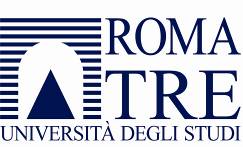 Dipartimento di GiurisprudenzaBANDO  38 Corso ufficialeInsegnamentocandidatiFilosofia del Diritto (E-O)Filosofia del Diritto (E-O)Diritti e poteri nelle dottrine del contratto socialeSCOGNAMIGLIO Carlo  Filosofia del Diritto  (P-Z)Filosofia del Diritto  (P-Z)Teoria dei DirittiMASTROMARTINO Fabrizio  Istituzioni di Diritto Pubblico(A-D)Istituzioni di Diritto Pubblico(A-D)Profili costituzionali della democrazia interna dei partiti politici PASCARELLI Andrea  Istituzioni di Diritto Pubblico(A-D)Istituzioni di Diritto Pubblico(A-D)Statuto delle opposizioni parlamentari e democrazia maggioritariaANTONUZZO Andrea  Istituzioni di Diritto Pubblico (E-O) Istituzioni di Diritto Pubblico (E-O) Salute e privacyCAREDDA MartaIstituzioni di Diritto Pubblico (E-O) Istituzioni di Diritto Pubblico (E-O) Bilanciamento fra valori nella giurisprudenza costituzionaleBARBARESCHI Simone Istituzioni di Diritto Pubblico (E-O) Istituzioni di Diritto Pubblico (E-O) Vincoli di bilancio e giurisprudenza costituzionalePACE LeonardoIstituzioni di Diritto Pubblico (E-O) Istituzioni di Diritto Pubblico (E-O) Tecniche decisorie della Corte costituzionaleGIUBILEI AndreaIstituzioni di Diritto Pubblico (P-Z)Istituzioni di Diritto Pubblico (P-Z)La tutela sovranazionale dei diritti fra Carte e CortiDEL VECCHIO IlariaStoria del Diritto Privato Romano (A-D)Storia del Diritto Privato Romano (A-D)Sviluppo della disciplina della donazione in età tardoanticaMIGLIORINO AlessandraStoria del Diritto Privato Romano (E-O)Storia del Diritto Privato Romano (E-O)Il pricipio emptione dominium transfertur nel diritto pregiustinianeoTIBERI RiccardoStoria del Diritto Privato Romano (E-O)Storia del Diritto Privato Romano (E-O)Corpus e forma nel pensiero giuridico romanoPACCHIAROTTA MarioStoria del Diritto Privato Romano (E-O)Storia del Diritto Privato Romano (E-O)Proprietà del tutto e proprietà delle parti in diritto romanoMANCINI NoemiStoria del Diritto Privato Romano (P-Z)Storia del Diritto Privato Romano (P-Z)Le fonti del diritto nell’esperienza romanaGALEOTTI SaraStoria del Diritto Privato Romano (P-Z)Storia del Diritto Privato Romano (P-Z)Il processo romanoPELLEGRINI RominaStoria del Diritto Privato Romano (P-Z)Storia del Diritto Privato Romano (P-Z)Il contratto nell’esperienza romanaGUIDA GiovanniStoria del Diritto Privato Romano (P-Z)Storia del Diritto Privato Romano (P-Z)La familia romanaGUARNIERI SabrinaDiritto Privato II  (E-O)Diritto Privato II  (E-O)Gli strumenti utilizzabili per porre in essere una donazione indiretta, ex art. 809 c.c.BELLONI SabrinaDiritto Privato II  (E-O)Diritto Privato II  (E-O)Assegno divorzile e diritto agli alimentiRENNA MarioDiritto Privato II  (P-Z)Diritto Privato II  (P-Z)La locazione ordinariaVITI ValentinaDiritto Costituzionale (A-D)Diritto Costituzionale (A-D)La tutela costituzionale dell’ambienteCHIARIELLO CelesteDiritto Costituzionale  (E-O)Diritto Costituzionale  (E-O)Laicità e cittadinanza a confronto nella prospettiva nazionale ed europea  ALIBERTI Cristiano Diritto Costituzionale  (E-O)Diritto Costituzionale  (E-O)Il processo di riforma delle Province nella XVII legislatura    SEVERINI AndreaDiritto Costituzionale  (P-Z)Diritto Costituzionale  (P-Z)Le sentenze interpretative di rigettoTOMBA CaterinaStoria del Diritto Medievale e Moderno (A-D)Storia del Diritto Medievale e Moderno (A-D)Profili della transazione penale nel Regno meridionale tardo medievaleCERRITO MartaStoria del Diritto Medievale e Moderno (A-D)Storia del Diritto Medievale e Moderno (A-D)Il diritto al corpo del coniuge nel diritto canonico medievaleCASUCCIO ChiaraStoria del Diritto Medievale e Moderno (A-D)Storia del Diritto Medievale e Moderno (A-D)Usi civici nel Lazio meridionaleVERDESI AlessiaStoria del Diritto Medievale e Moderno (E-O)Storia del Diritto Medievale e Moderno (E-O)Iconografia della giustizia e spazi del diritto nel XVIII e XIX secoloGIALDRONI StefaniaStoria del Diritto Medievale e Moderno (P-Z)Storia del Diritto Medievale e Moderno (P-Z)La cultura giuridica francese tra XIX e XX secoloDI CECCA DarioDiritto Ecclesiastico (A-L)Diritto Ecclesiastico (A-L)Intermediazione assicurativa tra Diritto ecclesiastico e Diritto CanonicoCARNI’ MatteoDiritto Ecclesiastico (M-Z)Diritto Ecclesiastico (M-Z)Le minoranze religiose soggette alla Legge n. 1159 del 1929: riconoscimento giuridico, regolazione delle attività, modalità di finanziamentoCAMMAROTA Cristiana MariaDiritto CanonicoDiritto CanonicoEssenza del matrimonio canonico e recenti pronunce della Rota RomanaGHISONI LindaDiritto Penale (A-L)Diritto Penale (A-L)Il sistema sanzionatorio.BRIZI Lorenzo Diritto Commerciale I (A-D)Diritto Commerciale I (A-D)Le società e la esdebitazioneCORDOPATRI Marina Diritto Commerciale I (A-D)Diritto Commerciale I (A-D)I controlli nelle società per azioniPROIETTI ReginaDiritto Commerciale I (A-D)Diritto Commerciale I (A-D)La disciplina delle società pubbliche nel recente Testo UnicoPETTITI Priscilla Diritto Commerciale I (A-D)Diritto Commerciale I (A-D)Amministrazioni e controlli nelle s.r.l.SCALI VeronicaDiritto Commerciale I (A-D)Diritto Commerciale I (A-D)Le operazioni straordinarie nelle società di capitaliGIGANTE MauroDiritto Commerciale I (E-O)Diritto Commerciale I (E-O)Mediazione e negoziazione dei conflitti nei rapporti d’impresaMARIANELLO MarcoDiritto Commerciale I (E-O)Diritto Commerciale I (E-O)Funzioni del consiglio di amministrazione di s.p.a. ed amministratori indipendentiCHIAPPETTA Francesco UmileDiritto Commerciale I  (P-Z)Diritto Commerciale I  (P-Z)La Consob e  il prospetto informativoSTANZIONE DanieleDiritto Commerciale I  (P-Z)Diritto Commerciale I  (P-Z)La responsabilità  dei componenti l’organo di gestione di spa e srl nella prassi giurisprudenzialeROMANO Guido Diritto Amministrativo II  (A-L)Diritto Amministrativo II  (A-L)La tutela dei controinteressati avverso le attività avviate con SCIASTRAZZA Giordana Diritto Amministrativo II  (A-L)Diritto Amministrativo II  (A-L)L’obbligo di provvedere della P.A.POSTERARO NicolaDiritto Amministrativo II  (A-L)Diritto Amministrativo II  (A-L)I principi del processo amministrativoPIETROSANTI Anton Giulio Diritto Amministrativo II  (A-L)Diritto Amministrativo II  (A-L)I rimedi alternativi alla tutela giurisdizionaleAPERIO Bella Flaminia Diritto Amministrativo II (M-Z)Diritto Amministrativo II (M-Z)La trasparenza della Pubblica AmministrazioneRUBECHINI Francesco Diritto Amministrativo II (M-Z)Diritto Amministrativo II (M-Z)L’influenza della giurisprudenza europea nel diritto amministrativo italianoBONTEMPI Valerio Diritto Amministrativo II (M-Z)Diritto Amministrativo II (M-Z)Regolazione economica e autorità indipendentiTURCHINI ValerioDiritto Amministrativo II (M-Z)Diritto Amministrativo II (M-Z)Diritto dell’ambiente e diritto amministrativoCARBONARA LorenzoDiritto Penale II  (A-L)Diritto Penale II  (A-L)Imputabilità e misure di sicurezzaLAURITO Alessandro Diritto Romano  (A-L)Diritto Romano  (A-L)L’aequitas nel sistema delle fonti del diritto romano tra prassi e diritto prudenzialeGUIDA GiuliaDiritto Romano  (M-Z)Diritto Romano  (M-Z)Diritto giurisprudenziale romano e metodo casistico: profili storici e attualiGALEOTTI SaraDiritto Internazionale (A-L)Diritto Internazionale (A-L)Il sistema delle riparazioni per gravi violazioni di diritti umani nella prassi del sistema interamericano di protezione dei diritti umaniCAMPISI Maria ChiaraDiritto internazionale (M-Z)Diritto internazionale (M-Z)BREXIT and the Impact on US-UE International Trade and Investment Negotiations (International Trade and Investment Law) DE STEFANO CarloDiritto internazionale (M-Z)Diritto internazionale (M-Z)Il contributo della Corte europea dei diritti dell’uomo alla interpretazione e alla formazione delle norme di diritto internazionale PIETRANGELI Francesca Diritto Processuale Penale (A-D)Diritto Processuale Penale (A-D)Misure di prevenzione e contrasto al terrorismoPERUGIA Diletta Diritto Processuale Penale  (E-O)Diritto Processuale Penale  (E-O)Cooperazione giudiziaria in materia processuale penale e nuove tecnologiePITTIRUTI MarcoDiritto Processuale Penale  (P-Z)Diritto Processuale Penale  (P-Z)Processo penale e diritti dell’imputato stranieroPERUGIA Diletta Diritto Processuale Penale  (P-Z)Diritto Processuale Penale  (P-Z)Digital evidence e garanzie difensivePITTIRUTI MarcoStoria del Diritto Medievale e Moderno  L14   (A-Z)Storia del Diritto Medievale e Moderno  L14   (A-Z)L’Italia della Restaurazione tra diritto patrio, diritto comune e codificazioneNOTARI SandroDiritto AmministrativoDiritto AmministrativoCorso di preparazione allo svolgimento di prove scritte e alla redazione di atti e pareriZAMPETTI Enrico Diritto  CivileDiritto  CivileCorso di preparazione allo svolgimento di prove scritte e alla redazione di atti e pareriCERRI Francesca Logica e argomentazione giuridicaLogica e argomentazione giuridicaLa sentenza come decisione motivataSPINA Simone Clinica del diritto dell’immigrazione e della cittadinanza Clinica del diritto dell’immigrazione e della cittadinanza Cliniche legali e diritto dell’immigrazioneDI GIOVANNI JacopoClinica del diritto dell’immigrazione e della cittadinanza Clinica del diritto dell’immigrazione e della cittadinanza La prospettiva di genere nell’insegnamento delle cliniche legaliMONTELLA TatianaProtezione dei dati personali e tutela dei diritti fondamentali-Clinica legale privacyProtezione dei dati personali e tutela dei diritti fondamentali-Clinica legale privacyProfili applicativi della protezione dei dati personali nei provvedimenti dell’Autorità GaranteSESSO OlgaProtezione dei dati personali e tutela dei diritti fondamentali-Clinica legale privacyProtezione dei dati personali e tutela dei diritti fondamentali-Clinica legale privacyCasi e materiali di diritto alla protezione dei dati personaliTIMIANI Matteo BANDO  39 Corso ufficialeInsegnamentocandidatiDiritto amministrativoDiritto amministrativo Corso di preparazione allo svolgimento di prove scritte e alla redazione di atti e pareriLIPARI Marco 